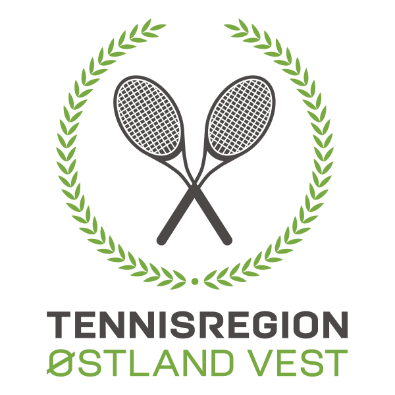 Tennisregion Østland Vest innkaller til Regionsting 2021Tid:  Torsdag 12 august  kl 19.00Sted:  Møterom, Vestre Bærum TennisklubbRepresentasjon:  	Klubber med 1 - 50 medlemmer  	1 representant  Klubber med 51 - 100 medlemmer   	2 representanter   Klubber med over 100 medlemmer 	3 representanter Representantene må være valgt på årsmøte i klubben, eller oppnevnt av styret etter fullmakt.  Påmelding:  Vedlagte fullmaktskjema, i utfylt stand, sendes til:  Tennisregion Østland Vest,   E-mail: post@ostlandvesttennis.no                                                                                    innen søndag 8.augustSaker:  Saker eller forslag som ønskes behandlet på tinget må være sendt til regionen Innen: onsdag 4. august Tingdokumenter:  Dagsorden, Årsmelding med revidert regnskap for 2020 og Budsjett for 2021, samt eventuelt innkomne forslag vil bli gjort tilgjengelig på regionens nettside og Facebook side senest en uke før tinget, og blir sendt ut til de påmeldte delegatene. Regionmesterskapene:    Pga at vi måtte utsette tinget til over sommerferien ble regionsmesterskap junior og Regions turnering U12 tildelt eneste søker BSTK. RM/RT spilles helgen 2. – 5. september.Med hilsen Tennisregion Østland Vest 				Synneve L Tryggeseth   				     Regionsekretær